NURSERY APPLICATION FORM: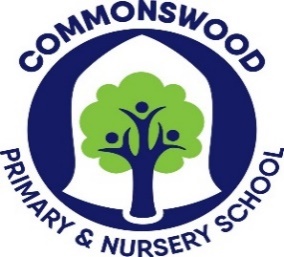 COMMONSWOOD PRIMARY & NURSERY SCHOOLDECLARATIONThe information I have given on this form is complete and accurate. I understand that my personal information will be held securely and will be used only for local authority purposes. I agree to Commonswood Primary & Nursery School using this information to consider my application for a nursery place. I understand that if any part of this completed application form is found false the offer of a place will be withdrawn. I understand that the completion of an application form does not guarantee a place in the nursery class.I understand that, if offered a place in the nursery class, I will have to apply separately for a place in reception.Signature of parent/guardian: ………………………… Date: ………..…………Thank you for completing this information. Please return to the school office by 4.00pm 10th March 2023  admin@commonswood.herts.sch.uk Notes to parentHow the information on this form will be used:By completing this form and signing the declaration you are agreeing for Commonswood Primary & Nursery School, if we are oversubscribed, to check whether your child’s details meet the school’s published admission rules and if he/she can be offered a nursery place.Any personal data collected will be treated as confidential under the principles of the General Data Protection Act. We will not use the data for any other purpose, nor will we share your data with any third parties other than the Department for Education (for statutory reporting), Hertfordshire County Council departments who may from time to time send you advice, guidance and information relating to changes to early years provision and educational services that are relevant and/or of benefit to your child, and your local children’s centre who support the local authority by assisting families to access the services that children are entitled to.Children who have been adopted from care or are subject to a special guardianship order or a child arrangements order.Eligibility will be based on your declaration that your child was formally a looked after child and on the evidence of their status e.g. a copy of the relevant order. This form and a copy of the relevant order should be seen by the school and they will confirm with Hertfordshire County Council that they have seen confirmation and enable a place to be offered under this criteria.  PLEASE USE BLOCK CAPITALSPLEASE USE BLOCK CAPITALSPLEASE USE BLOCK CAPITALSPLEASE USE BLOCK CAPITALSPLEASE USE BLOCK CAPITALSPLEASE USE BLOCK CAPITALSPLEASE USE BLOCK CAPITALSChild detailsChild detailsChild detailsChild detailsChild detailsChild detailsChild detailsFirst name:First name:Middle name:Middle name:Legal Family name:Legal Family name:Date of Birth:Date of Birth:/                   //                   /Gender:M/FM/FNHS number:NHS number:NHS number:NHS number:__  __  __ / __  __  __ / __  __  __  ____  __  __ / __  __  __ / __  __  __  ____  __  __ / __  __  __ / __  __  __  __Your relationship to the child: (e.g. mother / father / carer / stepmother / father / social worker)Your relationship to the child: (e.g. mother / father / carer / stepmother / father / social worker)Your relationship to the child: (e.g. mother / father / carer / stepmother / father / social worker)Your relationship to the child: (e.g. mother / father / carer / stepmother / father / social worker)Your child’s permanent address (at time of application)Your child’s permanent address (at time of application)Your child’s permanent address (at time of application)Your child’s permanent address (at time of application)Your child’s permanent address (at time of application)Your child’s permanent address (at time of application)Your child’s permanent address (at time of application)Address:Address:Special Educational NeedsDoes your child have a Statement of Special Educational Needs or an Educational Health Care Plan (EHCP)?Special Educational NeedsDoes your child have a Statement of Special Educational Needs or an Educational Health Care Plan (EHCP)?Special Educational NeedsDoes your child have a Statement of Special Educational Needs or an Educational Health Care Plan (EHCP)?Special Educational NeedsDoes your child have a Statement of Special Educational Needs or an Educational Health Care Plan (EHCP)?Special Educational NeedsDoes your child have a Statement of Special Educational Needs or an Educational Health Care Plan (EHCP)?Special Educational NeedsDoes your child have a Statement of Special Educational Needs or an Educational Health Care Plan (EHCP)?Yes/NoAt riskIs your child, or a sibling of your child, subject of an inter-agency child protection plan and has been placed on the Child Protection Register? (Please provide evidence with this form)At riskIs your child, or a sibling of your child, subject of an inter-agency child protection plan and has been placed on the Child Protection Register? (Please provide evidence with this form)At riskIs your child, or a sibling of your child, subject of an inter-agency child protection plan and has been placed on the Child Protection Register? (Please provide evidence with this form)At riskIs your child, or a sibling of your child, subject of an inter-agency child protection plan and has been placed on the Child Protection Register? (Please provide evidence with this form)At riskIs your child, or a sibling of your child, subject of an inter-agency child protection plan and has been placed on the Child Protection Register? (Please provide evidence with this form)At riskIs your child, or a sibling of your child, subject of an inter-agency child protection plan and has been placed on the Child Protection Register? (Please provide evidence with this form)Yes/NoChildren in Public Care Is your child looked after, or was previously looked after and is now adopted, or with a child arrangements or special guardianship order?Children in Public Care Is your child looked after, or was previously looked after and is now adopted, or with a child arrangements or special guardianship order?Children in Public Care Is your child looked after, or was previously looked after and is now adopted, or with a child arrangements or special guardianship order?Children in Public Care Is your child looked after, or was previously looked after and is now adopted, or with a child arrangements or special guardianship order?Children in Public Care Is your child looked after, or was previously looked after and is now adopted, or with a child arrangements or special guardianship order?Children in Public Care Is your child looked after, or was previously looked after and is now adopted, or with a child arrangements or special guardianship order?Yes/NoSocial or medical reasons  Does your child have a particular medical or social need to go to this school?  (Please provide supporting evidence with this form)Social or medical reasons  Does your child have a particular medical or social need to go to this school?  (Please provide supporting evidence with this form)Social or medical reasons  Does your child have a particular medical or social need to go to this school?  (Please provide supporting evidence with this form)Social or medical reasons  Does your child have a particular medical or social need to go to this school?  (Please provide supporting evidence with this form)Social or medical reasons  Does your child have a particular medical or social need to go to this school?  (Please provide supporting evidence with this form)Social or medical reasons  Does your child have a particular medical or social need to go to this school?  (Please provide supporting evidence with this form)Yes/NoIf your child has a sibling at this school, enter their name and date of birth:If your child has a sibling at this school, enter their name and date of birth:If your child has a sibling at this school, enter their name and date of birth:Early years setting child attends or has attended (if applicable)Early years setting child attends or has attended (if applicable)Early years setting child attends or has attended (if applicable)Tick the sessions you want your child to attend – Please tick your preference:Tick the sessions you want your child to attend – Please tick your preference:AMPMALL DAY (30 HOURS)If applying for 30 hours free childcare, please provide your HMRC code:Please complete the details for both parents:Please complete the details for both parents:Please complete the details for both parents:Please complete the details for both parents:Please complete the details for both parents:Please complete the details for both parents:Please complete the details for both parents:Please complete the details for both parents:Parent / carer 1 detailsParent / carer 1 detailsParent / carer 1 detailsParent / carer 1 detailsParent / carer 2 detailsTitle:Title:Title:Forename:Forename:Forename:Surname:Surname:Surname:DOB:DOB:DOB:National Insurance Number:National Insurance Number:National Insurance Number:National Asylum Support Service (NASS) Number (if applicable):National Asylum Support Service (NASS) Number (if applicable):National Asylum Support Service (NASS) Number (if applicable):Address:Address:Address:Address:Address:Address:Email address:  Email address:  Email address:  Telephone numbersTelephone numbersTelephone numbersTelephone numbersTelephone numbersTelephone numbersTelephone numbersTelephone numbersDaytime:Mobile:I confirm that the details above are correct to the best of my knowledge.I confirm that the details above are correct to the best of my knowledge.I confirm that the details above are correct to the best of my knowledge.I confirm that the details above are correct to the best of my knowledge.I confirm that the details above are correct to the best of my knowledge.I confirm that the details above are correct to the best of my knowledge.I confirm that the details above are correct to the best of my knowledge.I confirm that the details above are correct to the best of my knowledge.Signature of parent/carer:Signature of parent/carer:Signature of parent/carer:Signature of parent/carer:OFFICE USE ONLY:OFFICE USE ONLY:Date Received:Date Received:OFFICE USE ONLY:OFFICE USE ONLY:Distance:Distance: